Gehaltsabrechnung durchführenDaten für jeden Mitarbeiter überprüfen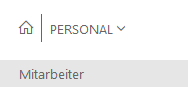 Sind für ausgeschiedene Beschäftigte Austrittsdatum und Austrittsgrund eingetragen?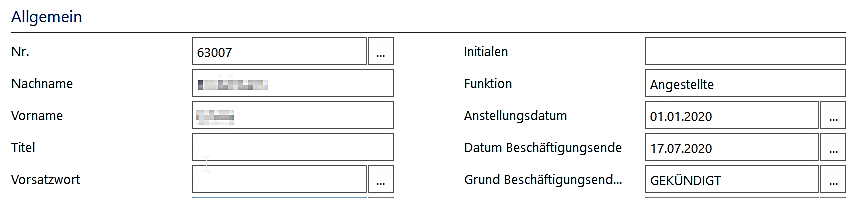 Sind neu eingetretene Beschäftigte angelegt?Falls nicht: siehe Prozess PersonaleintrittIst für jeden Mitarbeiter das richtige Gehalt eingetragen?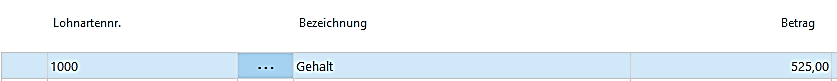 Gibt es Sonderzahlungen? 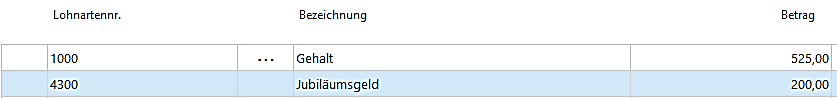 Sind sonstige Veränderungen erfasst?z. B. Krankenkassenwechsel, Steuerklassenwechsel, Veränderung in persönlichen DatenGehalt abrechnen 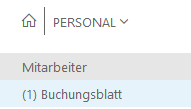 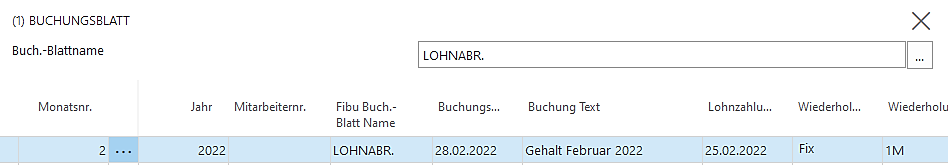 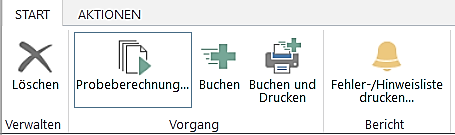 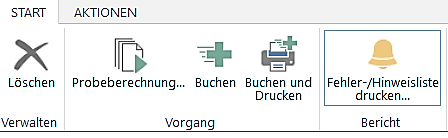 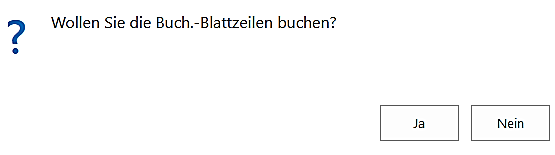 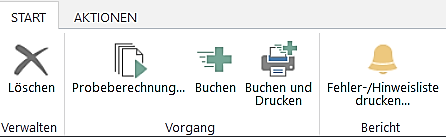 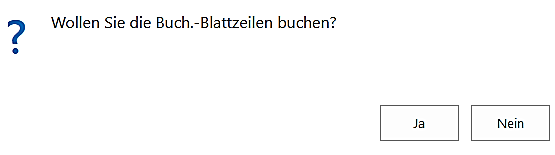 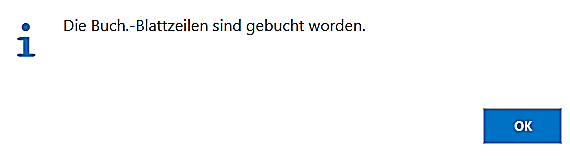 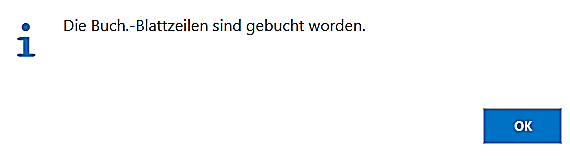 Lohnbuchungsblatt – Buchungen in Finanzbuchhaltung durchführen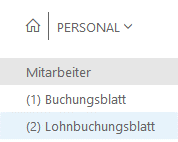 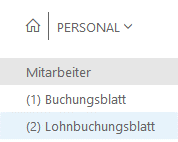 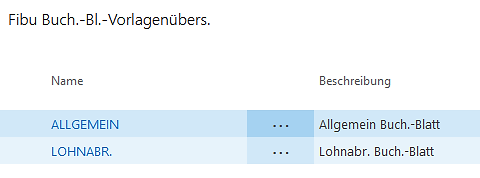 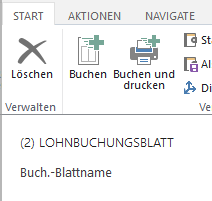 Beiträge zur Sozialversicherung abrechnen 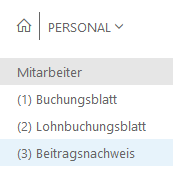 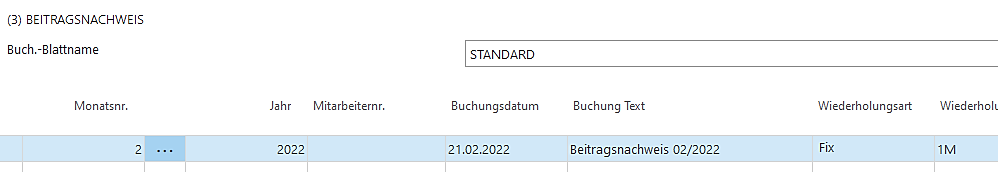 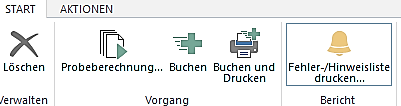 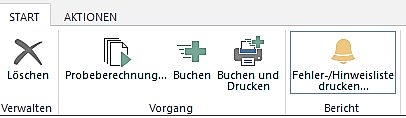 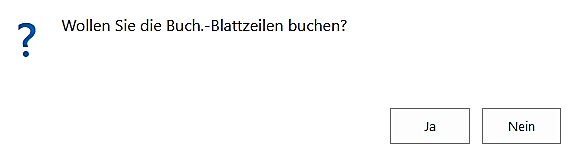 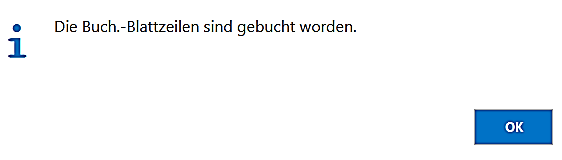 Beitragsnachweisablauf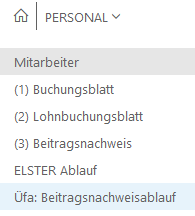 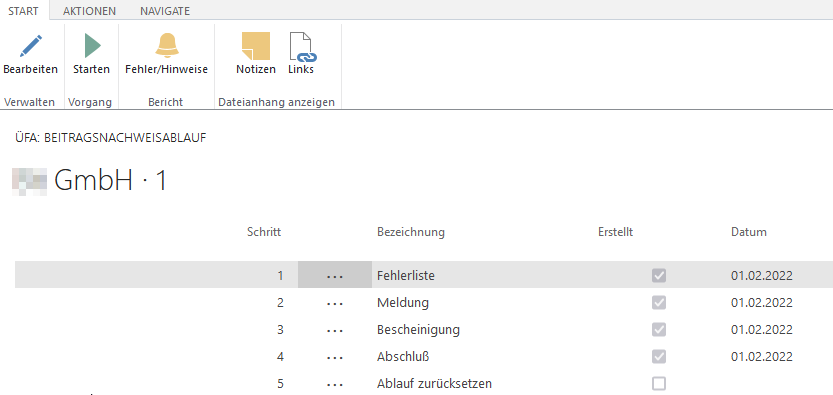 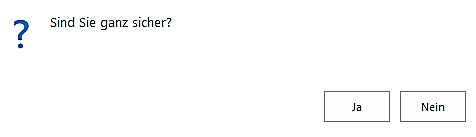 Belege drucken6.1 Gehaltsabrechnung für die Beschäftigten (optional)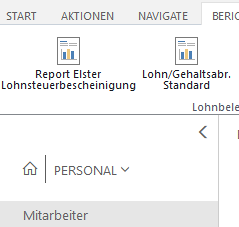 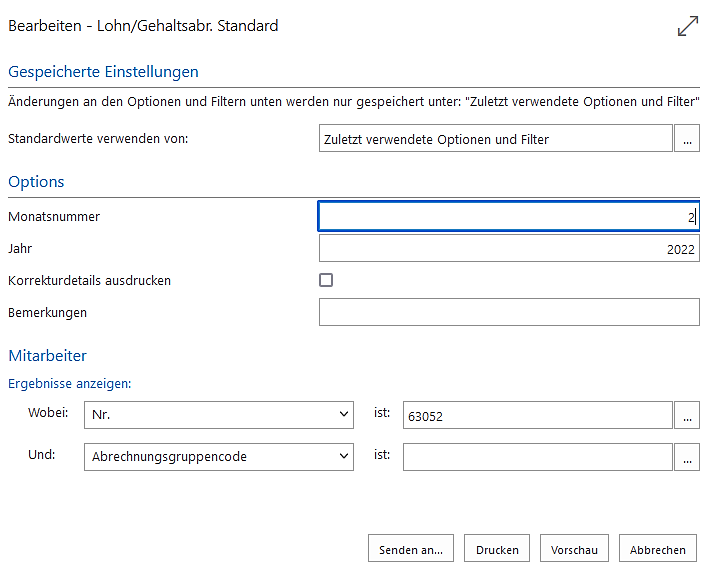 6.2 Lohnsteueranmeldung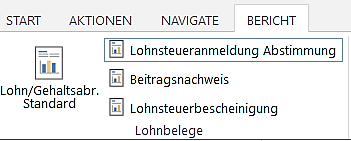 6.3 Beitragsnachweise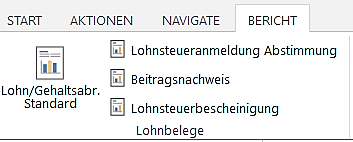 6.4 Überweisungssammellisten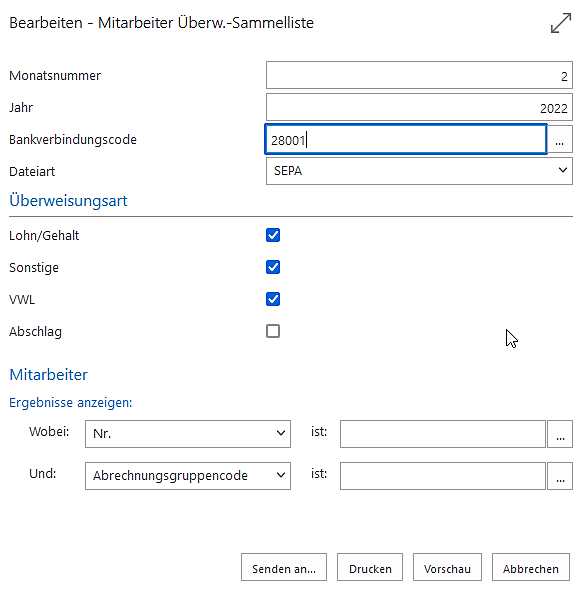 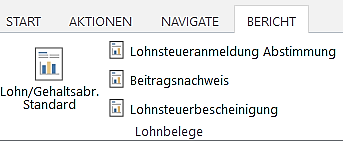 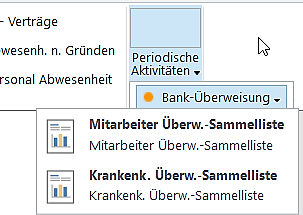 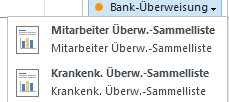 